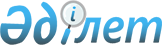 О признании утратившим силу решения 24 сессии Бухар-Жырауского районного маслихата от 21 июня 2018 года № 9 "О повышении ставок земельного налога и ставок единого земельного налога на не используемые земли сельскохозяйственного назначения по Бухар-Жыраускому району"Решение Бухар-Жырауского районного маслихата Карагандинской области от 9 марта 2021 года № 5. Зарегистрировано Департаментом юстиции Карагандинской области 17 марта 2021 года № 6248
      В соответствии Законом Республики Казахстан от 23 января 2001 года "О местном государственном управлении и самоуправлении в Республике Казахстан", Законом Республики Казахстан от 6 апреля 2016 года "О правовых актах" районный маслихат РЕШИЛ:
      1. Признать утратившим силу решение 24 сессии Бухар-Жырауского районного маслихата от 21 июня 2018 года № 9 "О повышении ставок земельного налога и ставок единого земельного налога на не используемые земли сельскохозяйственного назначения по Бухар-Жыраускому району" (зарегистрировано в Реестре государственной регистрации нормативно правовых актов № 4858, опубликовано в Эталонном контрольном банке нормативных правовых актов Республики Казахстан в электронном виде 23 июля 2018 года, в районной газете "Бұқар жырау жаршысы" № 28 от 28 июля 2018 года).
      2. Настоящее решение вводится в действие со дня его первого официального опубликования.
					© 2012. РГП на ПХВ «Институт законодательства и правовой информации Республики Казахстан» Министерства юстиции Республики Казахстан
				
      Председатель сессии

А. Султангали

      Секретарь маслихата

А. Әли
